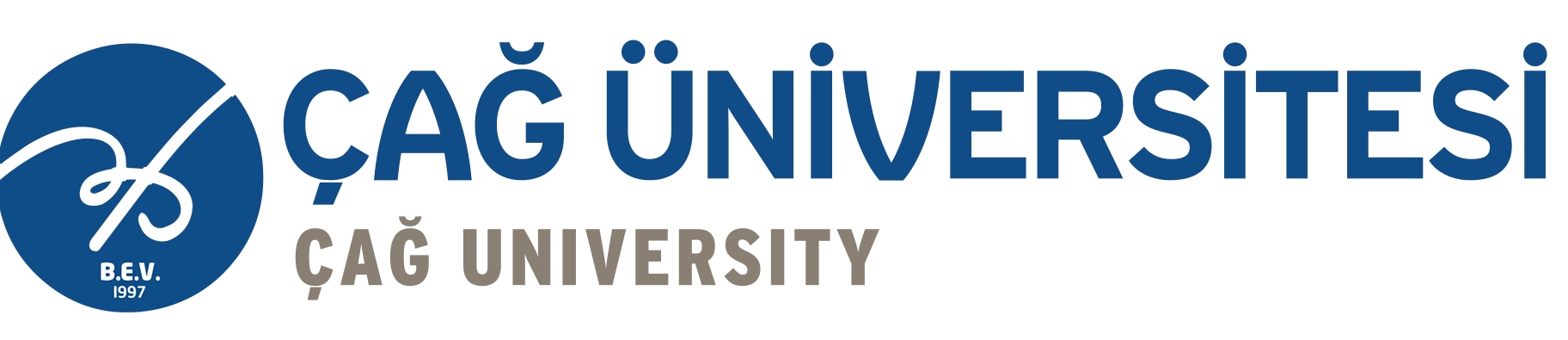 ÖĞRENCİ VE PERSONEL TAŞIMACILIĞI SERVİS HİZMETİ ALIMI İŞİ TEKNİK ŞARTNAMESİ2023İHALE NUMARASI2023 / 0008ÇAĞ ÜNİVERSİTESİ ÖĞRENCİ VE PERSONEL TAŞIMACILIĞI SERVİS HİZMETİ ALIMI İŞİTEKNİK ŞARTNAMESİMADDE 1- İŞİN SAHİBİ               : ÇAĞ ÜNİVERSİTESİ MADDE 2- İŞİN ADI ve SÜRESİ : Öğrenci ve Personel Taşımacılığı Servis Hizmeti Alımı İşi. 12 Ay süreyle (01/10/2023 - 30/09/2024 tarihleri arası) MADDE 3- TANIMLAR: Bu Teknik Şartnamede;	3.1. Çağ Üniversitesi                                                           : İDARE	3.2. Üzerine İhale Yapılan ve Sözleşmeyi İmzalayacak Kişi   : YÜKLENİCİ olarak anılacaktır.MADDE 4 – İŞİN KONUSUÇağ Üniversitesi öğrencilerinin ve personelinin bu şartnamenin 5 inci maddesinde belirtilen güzergahlar arası ihtiyaca göre 16 kişilik yolcu taşıma kapasiteli minibüs ile  (16 kişilik yolcu taşıma kapasiteli minibüslerin 5 ( beş ) yaşından küçük olması zorunludur.) taşınması işidir.MADDE 5 – ARAÇLARIN GÜZERGAH VE SAATLERİ5.1. Tüm araçlar, öğrenci ve personeli bu şartnamedeki güzergahlardan aldıktan sonra Çağ Üniversitesi  Kampüsüne ya da Çağ Üniversitesi Kampüsünden belirlenen duraklara bırakacaktır. Hareket saatleri İdare tarafından belirlenip ilan edilecektir. 5.2. Tüm araçlar akşam kalkış saatlerinden en az yirmi dakika önce duraklarda hazır bulunacaktır. 5.3. Araçların hareket saatlerinde İdare çalışma şartlarına göre gerekli gördüğünde değişiklik yapabilecek ve yüklenici bu değişikliğe hiçbir zaman itiraz etmeyeceği gibi ayrıca bir ücret talebinde de bulunamayacaktır.  5.4. Semt servisleri ve güzergahları;SERVİS VE GÜZERGAHLARIMADDE 6 – GENEL ŞARTLAR6.1. Araçların servis yapılacak duraklara göre cinsi, sayısı, duraklardan ilk hareket saatleri, kalkış yerleri, takip edecekleri güzergâhlar ve durak mahalleri İdare tarafından düzenlenerek 3 (üç) gün önceden yazılı ya da sözlü olarak Yükleniciye tebliğ edilecektir.6.2. İdareden çalışma izni almış, sözleşme akabinde Yüklenici tarafından duraklara göre plakaları belirlenmiş listedeki araçlar mücbir sebeplerin dışında sözleşme bitimine kadar İdarenin bilgisi olmadan hiçbir şekilde duraklar arasında değiştirilemez.6.3. Servis hizmeti veren araçların arızalanması halinde Yüklenici arızalanan araç yerine aynı evsafta bir aracı derhal servise sokarak hizmetin aksamasını önleyecek, ilk seferden sonra durumu derhal İdareye bildirerek yerine konulan aracın sefere devamı konusunda İdarenin onayını alacaktır.6.4. İdare, Teknik Şartnamede belirtilen güzergahlar da ve servis saatlerinde eğitim-öğretimin devam ettiği veya etmediği dönemlere bağlı olarak dilediği şekilde değişiklik yapabileceği gibi güzergah ve durak ihdası ile iptali veya öğrenci ile personel sayısındaki değişikliklere göre bazı güzergahlara ilave yapabilecek olup, ilaveler hariç değişiklikler ya da iptaller nedeniyle Yüklenici, İdareden ek bir ücret talep edemeyecektir. İptal ettiği hattın veya seferin ücretini (iptal ettiği tarihten itibaren) ödemeyecektir. Bu değişiklikler İdare tarafından Yükleniciye bildirildiği tarihten itibaren 2 (iki) gün içerisinde yerine getirilecektir.6.5. Yüklenici, iletişimi sağlamak amacıyla her araçta cep telefonu bulunduracaktır.6.6.Yüklenici, mesai saatlerinde koordinasyonu sağlamak amacıyla kampüs içerisinde bir eleman görevlendirecektir. 6.7. Servis geliş-gidiş güzergâhları teknik şartnamede belirtilen güzergâhlardan yapılacaktır. Ancak, İdare sorumluları tarafından önerilen güzergâh değişiklikleri, uzatmaları, Yüklenicinin bilgisi dahilin de gidiş-geliş toplam 10 (On) kilometreyi geçmeyecek şekilde (İlave ücret ödenmeksizin) İdarece uygun bulunması durumunda uygulanacaktır.6.8. Servis sürücüsü, öğrenci ve personeli duraklar harici hiçbir yerde indirip bindirmeyecektir.6.9. Yüklenici, servis araçlarını sabah güzergâh başlangıç noktalarında hareket saatinden en az 10 (on) dakika önce ve akşam hareket saatinden en az 20 (yirmi) dakika önce hazır bulundurmak zorundadır. Servisler geliş-gidiş saatlerini aksatmayacak şekilde hareket edecektir. Sabah geç hareket ihlali halinde (20 dakika) durakta kalan öğrenci ve personelin belirlenen bitiş noktasına ulaşımı taksi ile sağlanacaktır. Gerek öğrenci ve personel tarafından gerek İdare tarafından temin edilen araç ücretleri (taksi vb.) Yüklenici tarafından anında ödenecektir.6.10. Servis sürücüleri gün içerisinde kendilerine tahsis edilmiş alanı kullanacaklardır. Servis araçları kampüse girişlerde güvenlik personeli tarafından kontrol edilecektir.6.11. Araçlar, servise akaryakıt ikmalini ve bakımlarını yapmış olarak çıkacaktır. Yolcularla birlikte akaryakıt istasyonlarına kesinlikle girilmeyecektir.6.12. Servis araçlarında tütün ve tütün mamullerini kullanmak kesinlikle yasaktır. Taşıma hizmeti sırasında sürücünün dikkatini dağıtacak ve yolcuları rahatsız edecek şekilde görüntülü ve sesli müzik aleti ve sistemlerinin kullanılması yasaktır.6.13. Yüklenicinin hizmeti uygunluk belgesi aldığı araçla sürdürmesi ve tamamlaması esastır. Ancak zorunlu sebeplerle aracın değiştirilmesi mümkündür.6.14. İdarenin güzergah değişikliği, araç ve/veya şoför değişikliği talepleri en geç 3 (üç) iş günü içerisinde yerine getirilecektir. Yüklenici, İdarenin izni olmadan araç ve araç sürücüsünü değiştiremez.6.15. Servis araçlarına İdarenin talep etmesi halinde öğrenci ve personel binerken araçların nizamiye girişlerinde kontrolünü sağlayabilmek için araçlarda akıllı kart okuyucu sistem bulunduracaktır. Akıllı kart okuyucu cihazlar İdaremizce karşılanacak, kurulumu ise Yükleniciye ait olacaktır. Tüm kart okuyucu cihazların araçlara montajı Yüklenici firma tarafından yaptırılarak akıllı kart okuyucu cihazlar Yükleniciye zimmetlenecektir. Yüklenici sözleşmenin sona ermesini müteakip tüm kart okuyucu cihazları en geç 3 (üç) iş günü içerisinde İdareye teslim edecektir.6.16. İdare tarafından gerekli görülmesi durumunda çalışan tüm araçlarda GPS (Araç Takip) sistemi bulunacaktır. Bulunan GPS sisteminde araçların belirlenen tarih aralığında yol aldıkları mesafe, güzergah, kontak açık kalma süreleri, rolanti ve duraklama süreleri, hız değerlerini genel rapor özetinde gösterecektir. Raporlama excel veya pdf olarak görüntülenebildiği gibi, e-posta olarak da gönderilebilir ve yazdırılabilir olacaktır. Araç plakası, tarih ve saat bilgileri girilerek haritada gösterim ve haritada hareketli gösterim yapılabilecektir. Hız aşımlarında anlık olarak alarm gönderebilmelidir. Araçlardan anlık sinyal alımı en fazla 10 (on) saniye olacaktır. Yüklenici araçlarda kullanılacak GPS sisteminin şifresini öğrenci ve personelin yararlanabileceği şekilde İdareye verecektir.MADDE 7 – SERVİS ARAÇLARINA AİT ŞARTLAR7.1. Servis Aracı Olarak Kullanılacak Taşıtların;a) Servis araçları kanunlara uygun plakalı olması zorunludur.b) Fabrikasından imal edildiği tarihten sonra gelen ilk takvim yılı esas alınmak kaydıyla 18-26 kişilik yolcu taşıma kapasiteli minibüslerin 5 (beş) yaşından küçük, olması zorunludur.c) 3/2/1993 tarihli ve 21485 sayılı Resmi Gazete’de yayımlanan Araçların İmal, Tadil ve Montajı Hakkındaki Yönetmelik ile Türk Standartları Enstitüsü’nün Kasım 2001 tarihli ve TS12257 no’lu Standardına göre; 1) İmal edilmiş ve iç düzenlemesi yaralanmalara karşı yumuşak bir doku malzemesi ile donatılmış, 2) Araca ait koltuk adedini gösteren tescil belgesinin aracın içerisinde görülebilecek bir yere monte edilmiş,ç) Kapılarının, ikaz sinyali ile sürücülerini uyaracak nitelikte otomatik veya elle kumanda edilebilecek şekilde mekanik olarak imal edilmiş, d) 18/7/1997 tarihli ve 23053 sayılı Resmi Gazete’de yayımlanan Karayolları Trafik Yönetmeliği’nde belirtilen, 1) Standartlara uygun nitelikte ve sayıda kullanılabilir durumda araç, gereç, malzeme ile donatılmış, 2) Esaslara uygun olarak koltuklarında emniyet kemeri, koltukların diz mesafesi yetişkinler için uygun,3) Periyodik trafik muayeneleri ile bir yıllık peryodik bakım ve onarımlarının yapılmış ve gerekli formların tanzim edilmiş, olması zorunludur.e) 2918 sayılı Karayolları Trafik Kanunu ile getirilen Zorunlu Mali Sorumluluk Sigortasının ve Zorunlu Koltuk Sigortasının yapılmış olması zorunludur. Sigortası bulunmayan servis araçları ile taşımacılık yapılamaz. Ayrıca Mersin Adana Büyükşehir ve Tarsus Belediyesi’nden alınan uygunluk belgeleri (tarihi geçerli olan), Ticari Taşıt Tanıtım Kartı (tarihi geçerli olan) ve şoförlerin taşıt kullanma belgesi ile SRC Belgesi’nin de bulunması zorunludur.f) Aydınlatma ve elektrik donanımının, Karayolları Trafik Yönetmeliği esaslarına uygun olması zorunludur.g) Araçlar sıcak-soğuk klimalı ve kaloriferli olacaktır. Mevsim şartlarına göre klima/kalorifer çalışır durumda olacaktır. Araçlar hareket etmeden en az 10 (on) dakika önce yine mevsim şartlarına göre klima/kaloriferlerin çalıştırılması zorundadır.ğ) Çalışan tüm araçlarda görüntülü sesli kayıt sistemleri olacaktır. Bu kayıt sistemleri en az otuz günlük veriyi depolayacak kapasiteye ve gece görüş imkanı sağlayan en az iki adet (araç içi ve dışını gösteren) kamera sistemine sahip olacaktır.h) Servis araçlarında ilk yardım çantası, yangın söndürme tüpü, imdat çekici vs. olmak zorundadır.ı) Aracın camları kırık, çatlak olmayacak, cam fitillerinden ve havalandırma kapaklarından toz ve su almayacaktır.i) Yüklenici tarafından servis araçlarının ön camının sağ alt kısmına İdarenin örneğini vereceği ebatlarda üniversite logolu servis semt veya ring ismini gösterir pleksiglas malzemeden yapılmış bir levha takılacaktır. Üniversiteye hizmet verilen saatlerin dışında Üniversiteye ait levhalar derhal kaldırılacaktır. Bu levhalarla sebebiyet verilen her türlü hasar ve zarara ilişkin hukuki, mali ve cezai sorumluluk Yükleniciye ait olacaktır.j) Araç lastikleri aşınmış ve eski olmayacak, yedek lastik bulundurulacak, ayrıca mevsime göre yazlık ve kışlık lastik değişimleri Yüklenici ve araç sahipleri tarafından yapılacaktır.k) Servis araçları her zaman servis hizmetine çıkabilecek durumda çalışır ve temiz olacaktır. Koltukları arızalı ve kırık olmayacaktır. Yolcu koltuklarının koridor kısmında olanları kol dayanaklı (kolçaklı) olacaktır. Koltuklar geriye doğru yatırılabilecek özellikte olacaktır. Koltuk örtüleri daima temiz, yırtıksız ve düzenli olacaktır.MADDE 8 – SÜRÜCÜLERE AİT ŞARTLAR8.1. Öğrenci ve Personel Servis Araçlarını Kullanan Sürücülerin;a) Türk Ceza Kanununun 81, 102, 103, 104, 105, 109, 179/3, 188, 190, 191, 226, 227, 403, 404, 414, 415, 416, 418, 429, 430, 431, 432, 435, 436 ve 572 inci maddelerinde belirtilen suçlardan hürriyeti bağlayıcı hüküm giymemiş olması, b) Kullanacakları personel servis aracının niteliğine uygun sınıfta en az üç yıllık sürücü belgesine sahip olması, c) Asli kusurlu ve bilinçli taksirli olarak ölümlü trafik kazasına karışmamış olması, alkollü olarak araç kullanma ile hız kuralını ihlal nedeniyle sürücü belgelerinin birden fazla geri alınmamış olması, ç) Devletin güvenliğine karşı suçlar, anayasal düzene ve bu düzenin işleyişine karşı suçlar, zimmet, irtikap, rüşvet, hırsızlık, dolandırıcılık, sahtecilik, güveni kötüye kullanma, hileli iflas, ihaleye fesat karıştırma, edimin ifasına fesat karıştırma, suçtan kaynaklanan mal varlığı değerlerini aklama veya kaçakçılık suçlarından mahkum olmamış olmak veya bu suçlardan hakkında devam eden ya da uzlaşmayla neticelenmiş bir kovuşturma bulunmaması,d) Öğrenci ve personel servis araçlarını kullanan sürücülerin kılık kıyafetleri her zaman temiz ve düzenli olması (gömlek, kravat, kumaş pantolon),e) Sürücülerin öğrenci ve personele karşı davranışlarında ölçülü ve saygılı olması,f) Sürücülerin araç hareket halinde iken kesinlikle cep telefonuyla konuşmaması,g) Sürücülerin öğrenci ve personelle kesinlikle tartışmaya girmemesi, sorunlarını yüklenicinin kampüste bulunan koordinasyon elemanına ya da idarenin servis hareket ve kontrol memuruna iletmeleri,zorunludur.MADDE 9 – YÜKLENİCİNİN YÜKÜMLÜLÜKLERİ9.1. Yüklenici çalıştıracağı araçların plaka, ruhsat ve sürücü bilgi ve belgeleri (sürücü belgesi, kimlik fotokopisi, ikametgâh belgesi, iki adet vesikalık fotoğrafı, iletişim bilgileri) ile iş akdi ve sosyal güvencelerine ilişkin yükümlülüklerini yerine getirdiğini kanıtlayan belgelerin suretleri ile savcılıktan alınacak adli sicil kayıtlarını ayrıca kiraladıkları araçların da kira kontratlarını sözleşme imzalandıktan sonra bir ikaza gerek olmaksızın 5 (beş) iş günü içerisinde İdareye teslim etmek zorundadır. 9.2. Yüklenici 6331 Sayılı İş Sağlığı ve Güvenliği Kanunu ve buna bağlı olarak çıkarılan diğer ikincil mevzuat hükümlerine uymak ve buna ilişkin gerekli tedbirleri almak bilgi ve belgeleri İdareye sunmak zorundadır. Gerekli tedbirlerin alınmamasından kaynaklanan zarar ve ziyan Yüklenici tarafından karşılanacaktır.9.3. Yüklenici kendi nam ve hesabına çalışan personeli ile kiralamış olduğu araçlarda çalışan personelin Sosyal Güvenlik Kurumu (SGK) işlemlerinden ve özlük haklarından tek taraflı olarak sorumludur.9.4. Yüklenici hizmetin görülmesi esnasında, taşıdığı öğrenci ve personele, kendisinin veya çalıştırdığı personelin sebebiyet verdiği (ihmal, dikkatsizlik, tedbirsizlik vasıfsız işçi çalıştırma vb.) zarar ve ziyanı tazminiyle sorumludur. İdareye bu konu ile ilgili hiçbir suretle hukuki ve cezai sorumluluk yüklenemez.9.5. Yüklenici, taşıyacağı öğrenci ve personeli, taahhüt edilen durağa kadar rahat bir şekilde götürüp getirmekle yükümlüdür. Servis hizmetinden yararlanacak öğrenci ve personel ile İdarenin iznine sahip diğer kişiler haricinde başka yolcuyu servis taşıtına almayacaktır.9.6. Mevcut taşıtlardan birinin veya birkaçının arıza, kaza vb. durumlarından dolayı bakım ve onarıma alınması halinde, Yüklenici, durumdan derhal İdareyi haberdar edecek ve yerine şartnameye uygun başka araç veya araçlar tahsis edecektir. Tahsis edilen araç, İdare yetkilileri tarafından istenildiği ya da ihtiyaç duyulduğunda denetlenebilir. Aksi halde İdare bu hizmeti görmek üzere araç kiralayacak ve bundan doğan her türlü mali ve kanuni sorumluluk Yükleniciye ait olacaktır.9.7. Taşıma sözleşmesiyle ilgili, bilcümle belediye ve il trafik komisyonunda, yapılması gerekli teşebbüs, müsaade ve her türlü işlemi takip ve sonuçlandırma Yükleniciye aittir. Bu işlemlerden doğacak her türlü masraf, vergi, resim ve harçlar Yüklenici tarafından karşılanacaktır.9.8. Yüklenici, hizmetin görülmesi sırasında 3. şahıslara karşı sebebiyet verdiği (ihmal, dikkatsizlik, tedbirsizlik, vasıfsız işçi çalıştırma vb.) zarar ve ziyandan sorumludur. İdareye bu konuyla ilgili hiçbir surette hukuki ve cezai sorumluluk yüklenemez.9.9. Kampüste çalışacak bütün servis araçları için ayrı ayrı servis dosyası hazırlanacaktır. Dosya içerisinde:a) Şoförün nüfus cüzdanı fotokopisi,                                                                              b) Şoförün sürücü belgesi fotokopisi,c) Araç ruhsatı fotokopisi,ç) Şoför için savcılıktan alınmış iyi hal belgesi,d) Şoförün ev adresi ve telefon numarası,bulunacaktır.Bu dosya, İdarenin istemesi durumunda derhal arz edilebilecek şekilde Yüklenici tarafından muhafaza edilecektir.9.10. Trafik ve diğer sigorta kolları ile 3. şahıslarca açılacak her türlü dava, zarar ve ziyan taleplerine karşı ve kamu kurum ve kuruluşları tarafından kesilen cezalardan Yüklenici doğrudan sorumlu olacaktır. İdare, bu tip dava, şikâyet, ceza ve benzeri konulara hiçbir şekilde taraf ve muhatap edilmeyecektir. İdarenin bu taleplere muhatap olması veya aleyhine bir hüküm tesis edilmesi hallerinde Yükleniciye rücu hakkı bulunacaktır.9.11. Çalıştıracağı servis aracı sürücülerine ait psikoteknik raporları alacaktır.9.12. Yüklenicinin öz malı (minibüs, midibüs, otobüs) toplam 50 araçtan az olmayacaktır. Yüklenicinin öz mal araçlarına ait ruhsat fotokopileri imzalı ve kaşeli olarak ihale teklif dosyasında sunulacaktır. Öz mal araç sayısı sözleşme süresince saklı tutulacaktır.9.13. Yüklenici, İdarenin Mersin, Adana, Adana sınırları içerisinde cenaze, eğitim amaçlı gezi vb. talepleri için yılda 15 (onbeş) araç (minibüs, midibüs, otobüs) hizmeti verecektir. Bu hizmeti karşılığında İdareden ücret talep etmeyecektir.9.14. Yüklenici, Motorlu araçlar tescil belgesinde sonradan yaptırılan tadilat nedeniyle model yükseltilmesi sonucu " görünümlü " ibaresi olan servis araçlarını çalıştırmayacaktır.MADDE 10 – CEZA HÜKÜMLERİ10.1. Yüklenici, şartname ve sözleşme hükümlerine aynen uymak zorundadır. Sözleşme ve şartnamenin hükümlerine uyulmaması halinde her araç ve her sefer ile doğan her olay için ayrı ayrı ilgili aracın birim sefer ücretinin yarısı kadar ceza uygulanır. 10.2. Sabah veya Akşam seferlerinde, servis aracının hareket saatinden önce veya geç hareket etmesi durumunda (20 dakika) birim sefer ücretinin yarısı kadar ceza uygulanır.10.3. Hangi nedenle olursa olsun sabah veya akşam servis hizmetlerinden herhangi birinin yapılamayacağı İdareye önceden bildirilmemesi durumunda; o gün yapılmayan servisin sefer ücreti ödenmeyeceği gibi, ayrıca bir sefer ücreti kadar ceza uygulanır.10.4. Sabah veya akşam servisin gelmemesi ya da erken hareket ihlali halinde durakta kalan öğrenci ve personelin ulaşımı taksi ile sağlanacaktır. Gerek öğrenci ve personel tarafından gerek İdare tarafından temin edilen araç ücretleri (taksi vb.) Yüklenici tarafından aynı gün içerisinde ödenir. Ödenmediği takdirde taksi makbuz ücretinin 2 (iki) katı ceza uygulanır.10.5. Bir ay içerisinde aynı araç için uygulanan cezalar toplamı 5 (beş) seferden fazla olması halinde ise kesilen cezanın 2 (iki) katı ceza uygulanır.10.6. Çalışma izni verilen araçlar dışında hizmet verilmesi durumlarında, birim sefer ücreti ödenmeyeceği gibi ayrıca ilgili araç birim sefer ücreti kadar ceza uygulanır.10.7. Kampüs içi trafik düzenine uygun hareket etmeyen (Kampüs içinde sollama, ters yönden giriş-çıkış, hız ihlali vb.) her araç için, birim sefer ücretinin yarısı kadar ceza uygulanır.10.8. İdare tarafından Yükleniciye yazılı olarak yapılan her türlü uyarı ve bildirimlerin yerine getirilmemesi durumunda, Yükleniciye her gün için ilgili araç birim sefer ücreti kadar ceza uygulanır.10.9. İdare tarafından belirlenen cezalar aynı ay içerisinde servis hizmeti için yapılan hak edişten kesilir.10.10 Cezai şartlarda belirtilen ceza miktarlarının uygulanması için İdare tarafından eksiklik veya aksaklıkları ihtiva edilecek şekilde tanzim edilecek olan tutanaklar yeterlidir.10.11. Aşağıda belirtilen mücbir sebeplerin vuku bulması durumunda olabilecek gecikmelerden dolayı cezai işlem uygulanmaz.10.11.1. Kar yağışının olduğu ilk gün10.11.2. Trafik kazası (Trafik Raporu istenecektir.)10.11.3. Özel günler (okulların açıldığı ilk gün, idari ve resmi tatiller ile bayramlar nedeniyle trafik düzenlemesinin yapıldığı günler vb.)10.12. İdare tarafından kesilecek cezanın toplam tutarı, hiçbir durumda, sözleşme bedelinin %30 (yüzde otuz)'unu geçmeyecektir.10.13. Yukarıda belirtilen cezalar ayrıca protesto çekmeye gerek kalmaksızın Yükleniciye yapılacak ödemelerden kesilir. Cezanın ödemelerden karşılanamaması halinde ceza tutarı Yükleniciden ayrıca tahsil edilir.10.14. Taşıma işinin yürütülmesinden, Yüklenicinin bu işle ilgili çalıştıracağı personelden ve taşıtlardan dolayı vukuu bulacak her türlü hukuki, mali ve cezai sorumluluk doğrudan doğruya Yükleniciye ait olacaktır.10.15. Taşıma hizmetlerinin görülmesi sırasında; Yüklenici personelinin, Üniversite öğrenci ve personeline, üçüncü şahıslara, diğer mercilere ve taşıtlara verdikleri zarar-ziyandan İdare sorumlu değildir. Bu nedenlerle doğabilecek her türlü hukuki, mali ve cezai sorumluluk doğrudan doğruya Yükleniciye ait olacaktır.MADDE 11 – Denetim ve Kontrol11.1. Şartname hükümlerine uygun taşıma yapılıp yapılmadığının kontrolü ve denetimi günlük puantaj cetvelleri ile yapılacak olup puantaj İdarenin servis hareket ve kontrol memuru tarafından tutulacaktır. Şartnameye aykırı bir durum ortaya çıktığında memur bu durumu aynı gün İdareye bildirecektir. 11.2. Yüklenicinin bulundurması ve temini ile ilgili sorumlu olduğu tüm belgeler üzerinde İdare yetkililerince istenildiğinde sorgulama yapılacak olup denetim sonucuna göre ayrıca işlem tesis edilecektir.İş bu teknik şartname 11 (On bir ) maddeden ibarettir.1 Adet      Mersin –             Çağ Üniversitesi     16+ 1 Araçla     Personel Servis  1 Adet      Tarsus  -             Çağ Üniversitesi     16+ 1 Araçla     Personel Servis1 Adet      Adana  -             Çağ Üniversitesi     16+ 1 Araçla    Personel Servis                         1 Adet      Yenice  -             Çağ Üniversitesi     16 +1 Araçla    Öğrenci Ring Servis  1 Adet      Gerdan Mah. – Çağ Üniversitesi      16+ 1 Araçla    Öğrenci Ring Servis  1 Adet      Mersin –             Çağ Üniversitesi     16+ 1 Araçla     Personel Servis  1 Adet      Tarsus  -             Çağ Üniversitesi     16+ 1 Araçla     Personel Servis1 Adet      Adana  -             Çağ Üniversitesi     16+ 1 Araçla    Personel Servis                         1 Adet      Yenice  -             Çağ Üniversitesi     16 +1 Araçla    Öğrenci Ring Servis  1 Adet      Gerdan Mah. – Çağ Üniversitesi      16+ 1 Araçla    Öğrenci Ring Servis  